P3a Home Learning Grid - Week Beginning Mon 20th April 2020.DayHWBLiteracyMathsIDLMondayWork out with Joe Wicks (The Body Coach TV) From your Read, Write & Count bag read the book The Knight Who Said "No!" look at the illustrations of the castle. If you could live in a castle what would it look like? Talk about it and draw your designs, labelling all the parts of the castle.Spend 10 minutes counting forwards and backwards in 1s, 2s, 5, and 10s to 10, 20, 50 or beyond!  Jump or clap out your numbers. If you have dice use them and make some addition sums using 1, 2 or 3 digits.  If not, ask an adult to make sums for you at your own ability. STEM – Captain Hook needs a new Pirate ship and wants you to build it.  Use lego,blocks, playdough or anything else you have in the house.  Take a picture of it.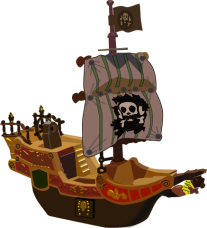 TuesdayWork out with Joe Wicks (The Body Coach TV)Phonics – Your sounds for this week are – ‘ue’ for glue & ‘oi’ for foil.See how many things you can find in the house with these sounds in them or how many things you can draw with these sounds in them.Write out as many words as you can with these sounds in them.  You could use pencil, crayons, paint, playdough, shaving foam or coloured pens.Times TablesSpend at least 15 minutes practising your 2, 3, 4, 5 & 10 times tables.  Choose one of these games to help you. https://ttrockstars.com/https://www.topmarks.co.uk/maths-games/hit-the-button  To enjoy your first German lesson with Felix & Franzi click the above link.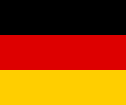 WednesdayWork out with Joe Wicks (The Body Coach TV)Spelling – which, what, bring, long.  Use speed writing, pyramid writing and drawing the shape of the word to learn these words.  Then write a sentence for each.  Remember to start with a capital letter, use finger spaces and end with a full stop or a question mark.Column additionMake your own tens and ones using straws, tooth pics, pencils (or anything  you can make into bundles of ten).Practice column addition with your tens and ones, then have a go at drawing them out. Once you have done this, practise column addition with just numbersWhy don’t you use dice to generate your numbers and make some column addition questions of your own.Link to video for column addition of 2 -digit numbers:https://www.youtube.com/watch?v=hHM25Nx4vhg&list=PLWIJ2KbiNEyq1iZ36fRe-xTJ4NNZsmYz9&index=7&tArt –View from a windowUsing one of the windows in your house, sketch out everything you can see using the window frame as a border. Once completeadd colour. Please ensure the window is closed and locked before you start!ThursdayWork out with Joe Wicks (The Body Coach TV)Time (O’Clock, half past)Telling the time on an analogue clock can be tricky. Sometimes it can be easier to learn the time by introducing one hand at a time. Make your own clock from card or paper and try telling the time to o’clock and half past, using only the hour hand.Link to video on telling the time to o’clock and half past:https://www.youtube.com/watch?v=V32tRiEQ2AA&t 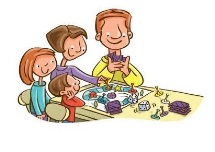 Play your favourite game with a member of your family.FridayWork out with Joe Wicks (The Body Coach TV)Read ‘The Knight who said no’ again.  Ned and the dragon play music to make them happy. Think of a song that you and your family like to listen to and see if you can find objects that make a sound to play along with it.Time (Quarter to and quarter past)Once you are confident with o’clock and half past, have a go at quarter past and quarter to.Link to video on telling the time to o’clock, half past, quarter past & quarter to:https://www.youtube.com/watch?v=86RbCwhdJSsReward Time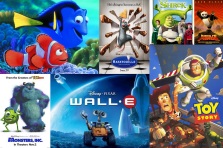 Choose yourfavourite film and have a snack while watching it.